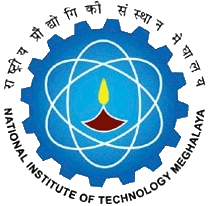 National Institute of Technology MeghalayaAn Institute of National ImportanceNational Institute of Technology MeghalayaAn Institute of National ImportanceNational Institute of Technology MeghalayaAn Institute of National ImportanceNational Institute of Technology MeghalayaAn Institute of National ImportanceNational Institute of Technology MeghalayaAn Institute of National ImportanceNational Institute of Technology MeghalayaAn Institute of National ImportanceNational Institute of Technology MeghalayaAn Institute of National ImportanceNational Institute of Technology MeghalayaAn Institute of National ImportanceNational Institute of Technology MeghalayaAn Institute of National ImportanceNational Institute of Technology MeghalayaAn Institute of National ImportanceNational Institute of Technology MeghalayaAn Institute of National ImportanceCURRICULUMCURRICULUMCURRICULUMCURRICULUMProgrammeProgrammeProgrammeMaster of TechnologyMaster of TechnologyMaster of TechnologyMaster of TechnologyMaster of TechnologyYear of RegulationYear of RegulationYear of RegulationYear of RegulationYear of RegulationYear of Regulation2018-192018-192018-192018-19DepartmentDepartmentDepartmentCivil EngineeringCivil EngineeringCivil EngineeringCivil EngineeringCivil EngineeringSemesterSemesterSemesterSemesterSemesterSemesterIIIIIIIICourseCodeCourseCodeCourse NameCourse NamePre requisitesPre requisitesCredit StructureCredit StructureCredit StructureCredit StructureCredit StructureMarks DistributionMarks DistributionMarks DistributionMarks DistributionMarks DistributionMarks DistributionMarks DistributionCourseCodeCourseCodeCourse NameCourse NamePre requisitesPre requisitesLTTPCINTINTMIDMIDENDENDTotalCE568CE568Soil Structure interactionSoil Structure interactionNoneNone3000350505050100100100CourseObjectivesCourseObjectivesTo make the students understand various theories applicable to Soil-Structure-Interaction and the principal components of Soil-Structure-Interaction concisely To make the students aware of the collective response of the structure, the foundation, and the geologic media underlying and surrounding the foundation, to a specified free-field ground motion.To make the students learn and modelling of seismic soil-structure interaction effects on building structures in engineering practice.To make the students understand various theories applicable to Soil-Structure-Interaction and the principal components of Soil-Structure-Interaction concisely To make the students aware of the collective response of the structure, the foundation, and the geologic media underlying and surrounding the foundation, to a specified free-field ground motion.To make the students learn and modelling of seismic soil-structure interaction effects on building structures in engineering practice.To make the students understand various theories applicable to Soil-Structure-Interaction and the principal components of Soil-Structure-Interaction concisely To make the students aware of the collective response of the structure, the foundation, and the geologic media underlying and surrounding the foundation, to a specified free-field ground motion.To make the students learn and modelling of seismic soil-structure interaction effects on building structures in engineering practice.Course OutcomesCourse OutcomesCO1CO1Students will be able to relate with the practical significance and importance of Soil-Structure interactionStudents will be able to relate with the practical significance and importance of Soil-Structure interactionStudents will be able to relate with the practical significance and importance of Soil-Structure interactionStudents will be able to relate with the practical significance and importance of Soil-Structure interactionStudents will be able to relate with the practical significance and importance of Soil-Structure interactionStudents will be able to relate with the practical significance and importance of Soil-Structure interactionStudents will be able to relate with the practical significance and importance of Soil-Structure interactionStudents will be able to relate with the practical significance and importance of Soil-Structure interactionStudents will be able to relate with the practical significance and importance of Soil-Structure interactionCourseObjectivesCourseObjectivesTo make the students understand various theories applicable to Soil-Structure-Interaction and the principal components of Soil-Structure-Interaction concisely To make the students aware of the collective response of the structure, the foundation, and the geologic media underlying and surrounding the foundation, to a specified free-field ground motion.To make the students learn and modelling of seismic soil-structure interaction effects on building structures in engineering practice.To make the students understand various theories applicable to Soil-Structure-Interaction and the principal components of Soil-Structure-Interaction concisely To make the students aware of the collective response of the structure, the foundation, and the geologic media underlying and surrounding the foundation, to a specified free-field ground motion.To make the students learn and modelling of seismic soil-structure interaction effects on building structures in engineering practice.To make the students understand various theories applicable to Soil-Structure-Interaction and the principal components of Soil-Structure-Interaction concisely To make the students aware of the collective response of the structure, the foundation, and the geologic media underlying and surrounding the foundation, to a specified free-field ground motion.To make the students learn and modelling of seismic soil-structure interaction effects on building structures in engineering practice.Course OutcomesCourse OutcomesCO2CO2Students will be able to model Soil-structure interaction problems using various concepts.Students will be able to model Soil-structure interaction problems using various concepts.Students will be able to model Soil-structure interaction problems using various concepts.Students will be able to model Soil-structure interaction problems using various concepts.Students will be able to model Soil-structure interaction problems using various concepts.Students will be able to model Soil-structure interaction problems using various concepts.Students will be able to model Soil-structure interaction problems using various concepts.Students will be able to model Soil-structure interaction problems using various concepts.Students will be able to model Soil-structure interaction problems using various concepts.CourseObjectivesCourseObjectivesTo make the students understand various theories applicable to Soil-Structure-Interaction and the principal components of Soil-Structure-Interaction concisely To make the students aware of the collective response of the structure, the foundation, and the geologic media underlying and surrounding the foundation, to a specified free-field ground motion.To make the students learn and modelling of seismic soil-structure interaction effects on building structures in engineering practice.To make the students understand various theories applicable to Soil-Structure-Interaction and the principal components of Soil-Structure-Interaction concisely To make the students aware of the collective response of the structure, the foundation, and the geologic media underlying and surrounding the foundation, to a specified free-field ground motion.To make the students learn and modelling of seismic soil-structure interaction effects on building structures in engineering practice.To make the students understand various theories applicable to Soil-Structure-Interaction and the principal components of Soil-Structure-Interaction concisely To make the students aware of the collective response of the structure, the foundation, and the geologic media underlying and surrounding the foundation, to a specified free-field ground motion.To make the students learn and modelling of seismic soil-structure interaction effects on building structures in engineering practice.Course OutcomesCourse OutcomesCO3CO3Students will be able to compute various parameters associated with dynamic analysis of structure and foundationStudents will be able to compute various parameters associated with dynamic analysis of structure and foundationStudents will be able to compute various parameters associated with dynamic analysis of structure and foundationStudents will be able to compute various parameters associated with dynamic analysis of structure and foundationStudents will be able to compute various parameters associated with dynamic analysis of structure and foundationStudents will be able to compute various parameters associated with dynamic analysis of structure and foundationStudents will be able to compute various parameters associated with dynamic analysis of structure and foundationStudents will be able to compute various parameters associated with dynamic analysis of structure and foundationStudents will be able to compute various parameters associated with dynamic analysis of structure and foundationCourseObjectivesCourseObjectivesTo make the students understand various theories applicable to Soil-Structure-Interaction and the principal components of Soil-Structure-Interaction concisely To make the students aware of the collective response of the structure, the foundation, and the geologic media underlying and surrounding the foundation, to a specified free-field ground motion.To make the students learn and modelling of seismic soil-structure interaction effects on building structures in engineering practice.To make the students understand various theories applicable to Soil-Structure-Interaction and the principal components of Soil-Structure-Interaction concisely To make the students aware of the collective response of the structure, the foundation, and the geologic media underlying and surrounding the foundation, to a specified free-field ground motion.To make the students learn and modelling of seismic soil-structure interaction effects on building structures in engineering practice.To make the students understand various theories applicable to Soil-Structure-Interaction and the principal components of Soil-Structure-Interaction concisely To make the students aware of the collective response of the structure, the foundation, and the geologic media underlying and surrounding the foundation, to a specified free-field ground motion.To make the students learn and modelling of seismic soil-structure interaction effects on building structures in engineering practice.Course OutcomesCourse OutcomesCO4CO4Students will be able to understand the Material nonlinearity of soilStudents will be able to understand the Material nonlinearity of soilStudents will be able to understand the Material nonlinearity of soilStudents will be able to understand the Material nonlinearity of soilStudents will be able to understand the Material nonlinearity of soilStudents will be able to understand the Material nonlinearity of soilStudents will be able to understand the Material nonlinearity of soilStudents will be able to understand the Material nonlinearity of soilStudents will be able to understand the Material nonlinearity of soilCourseObjectivesCourseObjectivesTo make the students understand various theories applicable to Soil-Structure-Interaction and the principal components of Soil-Structure-Interaction concisely To make the students aware of the collective response of the structure, the foundation, and the geologic media underlying and surrounding the foundation, to a specified free-field ground motion.To make the students learn and modelling of seismic soil-structure interaction effects on building structures in engineering practice.To make the students understand various theories applicable to Soil-Structure-Interaction and the principal components of Soil-Structure-Interaction concisely To make the students aware of the collective response of the structure, the foundation, and the geologic media underlying and surrounding the foundation, to a specified free-field ground motion.To make the students learn and modelling of seismic soil-structure interaction effects on building structures in engineering practice.To make the students understand various theories applicable to Soil-Structure-Interaction and the principal components of Soil-Structure-Interaction concisely To make the students aware of the collective response of the structure, the foundation, and the geologic media underlying and surrounding the foundation, to a specified free-field ground motion.To make the students learn and modelling of seismic soil-structure interaction effects on building structures in engineering practice.Course OutcomesCourse OutcomesCO5CO5Students will be able to apply the theories of Dynamic Soil-Structure Interaction to various practical Engineering problems.Students will be able to apply the theories of Dynamic Soil-Structure Interaction to various practical Engineering problems.Students will be able to apply the theories of Dynamic Soil-Structure Interaction to various practical Engineering problems.Students will be able to apply the theories of Dynamic Soil-Structure Interaction to various practical Engineering problems.Students will be able to apply the theories of Dynamic Soil-Structure Interaction to various practical Engineering problems.Students will be able to apply the theories of Dynamic Soil-Structure Interaction to various practical Engineering problems.Students will be able to apply the theories of Dynamic Soil-Structure Interaction to various practical Engineering problems.Students will be able to apply the theories of Dynamic Soil-Structure Interaction to various practical Engineering problems.Students will be able to apply the theories of Dynamic Soil-Structure Interaction to various practical Engineering problems.SYLLABUSSYLLABUSSYLLABUSSYLLABUSSYLLABUSSYLLABUSSYLLABUSSYLLABUSSYLLABUSSYLLABUSSYLLABUSSYLLABUSSYLLABUSSYLLABUSSYLLABUSSYLLABUSSYLLABUSSYLLABUSNo.ContentContentContentContentContentContentContentContentContentContentContentHoursHoursHoursHoursCOsCOsIIntroductionObjectives and practical significance and importance of Soil-Structure interaction (SSI); Fixed base structure, Structures on soft ground; Modelling of unbounded media.IntroductionObjectives and practical significance and importance of Soil-Structure interaction (SSI); Fixed base structure, Structures on soft ground; Modelling of unbounded media.IntroductionObjectives and practical significance and importance of Soil-Structure interaction (SSI); Fixed base structure, Structures on soft ground; Modelling of unbounded media.IntroductionObjectives and practical significance and importance of Soil-Structure interaction (SSI); Fixed base structure, Structures on soft ground; Modelling of unbounded media.IntroductionObjectives and practical significance and importance of Soil-Structure interaction (SSI); Fixed base structure, Structures on soft ground; Modelling of unbounded media.IntroductionObjectives and practical significance and importance of Soil-Structure interaction (SSI); Fixed base structure, Structures on soft ground; Modelling of unbounded media.IntroductionObjectives and practical significance and importance of Soil-Structure interaction (SSI); Fixed base structure, Structures on soft ground; Modelling of unbounded media.IntroductionObjectives and practical significance and importance of Soil-Structure interaction (SSI); Fixed base structure, Structures on soft ground; Modelling of unbounded media.IntroductionObjectives and practical significance and importance of Soil-Structure interaction (SSI); Fixed base structure, Structures on soft ground; Modelling of unbounded media.IntroductionObjectives and practical significance and importance of Soil-Structure interaction (SSI); Fixed base structure, Structures on soft ground; Modelling of unbounded media.IntroductionObjectives and practical significance and importance of Soil-Structure interaction (SSI); Fixed base structure, Structures on soft ground; Modelling of unbounded media.05050505CO1CO1IIFundamentals of Soil-Structure InteractionRational methods of analysis of substructure; Equation of motion for flexible and rigid base; Kinematic interaction, Inertial interaction, and Effect of embedment.Fundamentals of Soil-Structure InteractionRational methods of analysis of substructure; Equation of motion for flexible and rigid base; Kinematic interaction, Inertial interaction, and Effect of embedment.Fundamentals of Soil-Structure InteractionRational methods of analysis of substructure; Equation of motion for flexible and rigid base; Kinematic interaction, Inertial interaction, and Effect of embedment.Fundamentals of Soil-Structure InteractionRational methods of analysis of substructure; Equation of motion for flexible and rigid base; Kinematic interaction, Inertial interaction, and Effect of embedment.Fundamentals of Soil-Structure InteractionRational methods of analysis of substructure; Equation of motion for flexible and rigid base; Kinematic interaction, Inertial interaction, and Effect of embedment.Fundamentals of Soil-Structure InteractionRational methods of analysis of substructure; Equation of motion for flexible and rigid base; Kinematic interaction, Inertial interaction, and Effect of embedment.Fundamentals of Soil-Structure InteractionRational methods of analysis of substructure; Equation of motion for flexible and rigid base; Kinematic interaction, Inertial interaction, and Effect of embedment.Fundamentals of Soil-Structure InteractionRational methods of analysis of substructure; Equation of motion for flexible and rigid base; Kinematic interaction, Inertial interaction, and Effect of embedment.Fundamentals of Soil-Structure InteractionRational methods of analysis of substructure; Equation of motion for flexible and rigid base; Kinematic interaction, Inertial interaction, and Effect of embedment.Fundamentals of Soil-Structure InteractionRational methods of analysis of substructure; Equation of motion for flexible and rigid base; Kinematic interaction, Inertial interaction, and Effect of embedment.Fundamentals of Soil-Structure InteractionRational methods of analysis of substructure; Equation of motion for flexible and rigid base; Kinematic interaction, Inertial interaction, and Effect of embedment.05050505CO1CO1IIIModelling of Soil-structure interaction Discrete model Winkler, Pasternak, Filoneko-Borodich, Hetenyi, Kerr, Rhines; Continuum model: Vlazov, Reissner, Biots, Gorbunov and Posadov; Modeling of boundaries.Modelling of Soil-structure interaction Discrete model Winkler, Pasternak, Filoneko-Borodich, Hetenyi, Kerr, Rhines; Continuum model: Vlazov, Reissner, Biots, Gorbunov and Posadov; Modeling of boundaries.Modelling of Soil-structure interaction Discrete model Winkler, Pasternak, Filoneko-Borodich, Hetenyi, Kerr, Rhines; Continuum model: Vlazov, Reissner, Biots, Gorbunov and Posadov; Modeling of boundaries.Modelling of Soil-structure interaction Discrete model Winkler, Pasternak, Filoneko-Borodich, Hetenyi, Kerr, Rhines; Continuum model: Vlazov, Reissner, Biots, Gorbunov and Posadov; Modeling of boundaries.Modelling of Soil-structure interaction Discrete model Winkler, Pasternak, Filoneko-Borodich, Hetenyi, Kerr, Rhines; Continuum model: Vlazov, Reissner, Biots, Gorbunov and Posadov; Modeling of boundaries.Modelling of Soil-structure interaction Discrete model Winkler, Pasternak, Filoneko-Borodich, Hetenyi, Kerr, Rhines; Continuum model: Vlazov, Reissner, Biots, Gorbunov and Posadov; Modeling of boundaries.Modelling of Soil-structure interaction Discrete model Winkler, Pasternak, Filoneko-Borodich, Hetenyi, Kerr, Rhines; Continuum model: Vlazov, Reissner, Biots, Gorbunov and Posadov; Modeling of boundaries.Modelling of Soil-structure interaction Discrete model Winkler, Pasternak, Filoneko-Borodich, Hetenyi, Kerr, Rhines; Continuum model: Vlazov, Reissner, Biots, Gorbunov and Posadov; Modeling of boundaries.Modelling of Soil-structure interaction Discrete model Winkler, Pasternak, Filoneko-Borodich, Hetenyi, Kerr, Rhines; Continuum model: Vlazov, Reissner, Biots, Gorbunov and Posadov; Modeling of boundaries.Modelling of Soil-structure interaction Discrete model Winkler, Pasternak, Filoneko-Borodich, Hetenyi, Kerr, Rhines; Continuum model: Vlazov, Reissner, Biots, Gorbunov and Posadov; Modeling of boundaries.Modelling of Soil-structure interaction Discrete model Winkler, Pasternak, Filoneko-Borodich, Hetenyi, Kerr, Rhines; Continuum model: Vlazov, Reissner, Biots, Gorbunov and Posadov; Modeling of boundaries.08080808CO2CO2IVConcepts in dynamic analysis of structure and foundationDynamic stiffness of Surface foundation, Embedded foundation, Shallow (strip) foundation and Deep (piles) foundations. Concepts in dynamic analysis of structure and foundationDynamic stiffness of Surface foundation, Embedded foundation, Shallow (strip) foundation and Deep (piles) foundations. Concepts in dynamic analysis of structure and foundationDynamic stiffness of Surface foundation, Embedded foundation, Shallow (strip) foundation and Deep (piles) foundations. Concepts in dynamic analysis of structure and foundationDynamic stiffness of Surface foundation, Embedded foundation, Shallow (strip) foundation and Deep (piles) foundations. Concepts in dynamic analysis of structure and foundationDynamic stiffness of Surface foundation, Embedded foundation, Shallow (strip) foundation and Deep (piles) foundations. Concepts in dynamic analysis of structure and foundationDynamic stiffness of Surface foundation, Embedded foundation, Shallow (strip) foundation and Deep (piles) foundations. Concepts in dynamic analysis of structure and foundationDynamic stiffness of Surface foundation, Embedded foundation, Shallow (strip) foundation and Deep (piles) foundations. Concepts in dynamic analysis of structure and foundationDynamic stiffness of Surface foundation, Embedded foundation, Shallow (strip) foundation and Deep (piles) foundations. Concepts in dynamic analysis of structure and foundationDynamic stiffness of Surface foundation, Embedded foundation, Shallow (strip) foundation and Deep (piles) foundations. Concepts in dynamic analysis of structure and foundationDynamic stiffness of Surface foundation, Embedded foundation, Shallow (strip) foundation and Deep (piles) foundations. Concepts in dynamic analysis of structure and foundationDynamic stiffness of Surface foundation, Embedded foundation, Shallow (strip) foundation and Deep (piles) foundations. 06060606CO3CO3VNonlinear Analysis Material nonlinearity of soil, Geometrical nonlinearity; Soil-pile structure interaction.Nonlinear Analysis Material nonlinearity of soil, Geometrical nonlinearity; Soil-pile structure interaction.Nonlinear Analysis Material nonlinearity of soil, Geometrical nonlinearity; Soil-pile structure interaction.Nonlinear Analysis Material nonlinearity of soil, Geometrical nonlinearity; Soil-pile structure interaction.Nonlinear Analysis Material nonlinearity of soil, Geometrical nonlinearity; Soil-pile structure interaction.Nonlinear Analysis Material nonlinearity of soil, Geometrical nonlinearity; Soil-pile structure interaction.Nonlinear Analysis Material nonlinearity of soil, Geometrical nonlinearity; Soil-pile structure interaction.Nonlinear Analysis Material nonlinearity of soil, Geometrical nonlinearity; Soil-pile structure interaction.Nonlinear Analysis Material nonlinearity of soil, Geometrical nonlinearity; Soil-pile structure interaction.Nonlinear Analysis Material nonlinearity of soil, Geometrical nonlinearity; Soil-pile structure interaction.Nonlinear Analysis Material nonlinearity of soil, Geometrical nonlinearity; Soil-pile structure interaction.06060606CO4CO4VIEngineering ApplicationsEngineering Applications of Dynamic Soil-Structure Interaction.Engineering ApplicationsEngineering Applications of Dynamic Soil-Structure Interaction.Engineering ApplicationsEngineering Applications of Dynamic Soil-Structure Interaction.Engineering ApplicationsEngineering Applications of Dynamic Soil-Structure Interaction.Engineering ApplicationsEngineering Applications of Dynamic Soil-Structure Interaction.Engineering ApplicationsEngineering Applications of Dynamic Soil-Structure Interaction.Engineering ApplicationsEngineering Applications of Dynamic Soil-Structure Interaction.Engineering ApplicationsEngineering Applications of Dynamic Soil-Structure Interaction.Engineering ApplicationsEngineering Applications of Dynamic Soil-Structure Interaction.Engineering ApplicationsEngineering Applications of Dynamic Soil-Structure Interaction.Engineering ApplicationsEngineering Applications of Dynamic Soil-Structure Interaction.06060606CO5CO5Total HoursTotal HoursTotal HoursTotal HoursTotal HoursTotal HoursTotal HoursTotal HoursTotal HoursTotal HoursTotal HoursTotal Hours36363636Essential ReadingsEssential ReadingsEssential ReadingsEssential ReadingsEssential ReadingsEssential ReadingsEssential ReadingsEssential ReadingsEssential ReadingsEssential ReadingsEssential ReadingsEssential ReadingsEssential ReadingsEssential ReadingsEssential ReadingsEssential ReadingsEssential ReadingsEssential ReadingsSelva durai, A. P. S, “Elastic Analysis of Soil-Foundation Interaction”, Elsevier, 1979.Selva durai, A. P. S, “Elastic Analysis of Soil-Foundation Interaction”, Elsevier, 1979.Selva durai, A. P. S, “Elastic Analysis of Soil-Foundation Interaction”, Elsevier, 1979.Selva durai, A. P. S, “Elastic Analysis of Soil-Foundation Interaction”, Elsevier, 1979.Selva durai, A. P. S, “Elastic Analysis of Soil-Foundation Interaction”, Elsevier, 1979.Selva durai, A. P. S, “Elastic Analysis of Soil-Foundation Interaction”, Elsevier, 1979.Selva durai, A. P. S, “Elastic Analysis of Soil-Foundation Interaction”, Elsevier, 1979.Selva durai, A. P. S, “Elastic Analysis of Soil-Foundation Interaction”, Elsevier, 1979.Selva durai, A. P. S, “Elastic Analysis of Soil-Foundation Interaction”, Elsevier, 1979.Selva durai, A. P. S, “Elastic Analysis of Soil-Foundation Interaction”, Elsevier, 1979.Selva durai, A. P. S, “Elastic Analysis of Soil-Foundation Interaction”, Elsevier, 1979.Selva durai, A. P. S, “Elastic Analysis of Soil-Foundation Interaction”, Elsevier, 1979.Selva durai, A. P. S, “Elastic Analysis of Soil-Foundation Interaction”, Elsevier, 1979.Selva durai, A. P. S, “Elastic Analysis of Soil-Foundation Interaction”, Elsevier, 1979.Selva durai, A. P. S, “Elastic Analysis of Soil-Foundation Interaction”, Elsevier, 1979.Selva durai, A. P. S, “Elastic Analysis of Soil-Foundation Interaction”, Elsevier, 1979.Selva durai, A. P. S, “Elastic Analysis of Soil-Foundation Interaction”, Elsevier, 1979.Selva durai, A. P. S, “Elastic Analysis of Soil-Foundation Interaction”, Elsevier, 1979.Bowles, J.E., “Foundation analysis and design”, McGraw Hill 1996.Bowles, J.E., “Foundation analysis and design”, McGraw Hill 1996.Bowles, J.E., “Foundation analysis and design”, McGraw Hill 1996.Bowles, J.E., “Foundation analysis and design”, McGraw Hill 1996.Bowles, J.E., “Foundation analysis and design”, McGraw Hill 1996.Bowles, J.E., “Foundation analysis and design”, McGraw Hill 1996.Bowles, J.E., “Foundation analysis and design”, McGraw Hill 1996.Bowles, J.E., “Foundation analysis and design”, McGraw Hill 1996.Bowles, J.E., “Foundation analysis and design”, McGraw Hill 1996.Bowles, J.E., “Foundation analysis and design”, McGraw Hill 1996.Bowles, J.E., “Foundation analysis and design”, McGraw Hill 1996.Bowles, J.E., “Foundation analysis and design”, McGraw Hill 1996.Bowles, J.E., “Foundation analysis and design”, McGraw Hill 1996.Bowles, J.E., “Foundation analysis and design”, McGraw Hill 1996.Bowles, J.E., “Foundation analysis and design”, McGraw Hill 1996.Bowles, J.E., “Foundation analysis and design”, McGraw Hill 1996.Bowles, J.E., “Foundation analysis and design”, McGraw Hill 1996.Bowles, J.E., “Foundation analysis and design”, McGraw Hill 1996.Tomlinson, M. J., “Foundation Design and construction”, English language book society and pitman, London. Tomlinson, M. J., “Foundation Design and construction”, English language book society and pitman, London. Tomlinson, M. J., “Foundation Design and construction”, English language book society and pitman, London. Tomlinson, M. J., “Foundation Design and construction”, English language book society and pitman, London. Tomlinson, M. J., “Foundation Design and construction”, English language book society and pitman, London. Tomlinson, M. J., “Foundation Design and construction”, English language book society and pitman, London. Tomlinson, M. J., “Foundation Design and construction”, English language book society and pitman, London. Tomlinson, M. J., “Foundation Design and construction”, English language book society and pitman, London. Tomlinson, M. J., “Foundation Design and construction”, English language book society and pitman, London. Tomlinson, M. J., “Foundation Design and construction”, English language book society and pitman, London. Tomlinson, M. J., “Foundation Design and construction”, English language book society and pitman, London. Tomlinson, M. J., “Foundation Design and construction”, English language book society and pitman, London. Tomlinson, M. J., “Foundation Design and construction”, English language book society and pitman, London. Tomlinson, M. J., “Foundation Design and construction”, English language book society and pitman, London. Tomlinson, M. J., “Foundation Design and construction”, English language book society and pitman, London. Tomlinson, M. J., “Foundation Design and construction”, English language book society and pitman, London. Tomlinson, M. J., “Foundation Design and construction”, English language book society and pitman, London. Tomlinson, M. J., “Foundation Design and construction”, English language book society and pitman, London. Chowdhury, I. and Dasgupta, S. P., “Dynamics of Structure and Foundation – A Unified Approach”, CRC Press, Balkema, 2009.Chowdhury, I. and Dasgupta, S. P., “Dynamics of Structure and Foundation – A Unified Approach”, CRC Press, Balkema, 2009.Chowdhury, I. and Dasgupta, S. P., “Dynamics of Structure and Foundation – A Unified Approach”, CRC Press, Balkema, 2009.Chowdhury, I. and Dasgupta, S. P., “Dynamics of Structure and Foundation – A Unified Approach”, CRC Press, Balkema, 2009.Chowdhury, I. and Dasgupta, S. P., “Dynamics of Structure and Foundation – A Unified Approach”, CRC Press, Balkema, 2009.Chowdhury, I. and Dasgupta, S. P., “Dynamics of Structure and Foundation – A Unified Approach”, CRC Press, Balkema, 2009.Chowdhury, I. and Dasgupta, S. P., “Dynamics of Structure and Foundation – A Unified Approach”, CRC Press, Balkema, 2009.Chowdhury, I. and Dasgupta, S. P., “Dynamics of Structure and Foundation – A Unified Approach”, CRC Press, Balkema, 2009.Chowdhury, I. and Dasgupta, S. P., “Dynamics of Structure and Foundation – A Unified Approach”, CRC Press, Balkema, 2009.Chowdhury, I. and Dasgupta, S. P., “Dynamics of Structure and Foundation – A Unified Approach”, CRC Press, Balkema, 2009.Chowdhury, I. and Dasgupta, S. P., “Dynamics of Structure and Foundation – A Unified Approach”, CRC Press, Balkema, 2009.Chowdhury, I. and Dasgupta, S. P., “Dynamics of Structure and Foundation – A Unified Approach”, CRC Press, Balkema, 2009.Chowdhury, I. and Dasgupta, S. P., “Dynamics of Structure and Foundation – A Unified Approach”, CRC Press, Balkema, 2009.Chowdhury, I. and Dasgupta, S. P., “Dynamics of Structure and Foundation – A Unified Approach”, CRC Press, Balkema, 2009.Chowdhury, I. and Dasgupta, S. P., “Dynamics of Structure and Foundation – A Unified Approach”, CRC Press, Balkema, 2009.Chowdhury, I. and Dasgupta, S. P., “Dynamics of Structure and Foundation – A Unified Approach”, CRC Press, Balkema, 2009.Chowdhury, I. and Dasgupta, S. P., “Dynamics of Structure and Foundation – A Unified Approach”, CRC Press, Balkema, 2009.Chowdhury, I. and Dasgupta, S. P., “Dynamics of Structure and Foundation – A Unified Approach”, CRC Press, Balkema, 2009.Supplementary ReadingsSupplementary ReadingsSupplementary ReadingsSupplementary ReadingsSupplementary ReadingsSupplementary ReadingsSupplementary ReadingsSupplementary ReadingsSupplementary ReadingsSupplementary ReadingsSupplementary ReadingsSupplementary ReadingsSupplementary ReadingsSupplementary ReadingsSupplementary ReadingsSupplementary ReadingsSupplementary ReadingsSupplementary ReadingsKurian, N. P., “Design of Foundation Systems – Principles and Practices”, Publishing House, New Delhi, Alpha Science International, U.K.,2005.Kurian, N. P., “Design of Foundation Systems – Principles and Practices”, Publishing House, New Delhi, Alpha Science International, U.K.,2005.Kurian, N. P., “Design of Foundation Systems – Principles and Practices”, Publishing House, New Delhi, Alpha Science International, U.K.,2005.Kurian, N. P., “Design of Foundation Systems – Principles and Practices”, Publishing House, New Delhi, Alpha Science International, U.K.,2005.Kurian, N. P., “Design of Foundation Systems – Principles and Practices”, Publishing House, New Delhi, Alpha Science International, U.K.,2005.Kurian, N. P., “Design of Foundation Systems – Principles and Practices”, Publishing House, New Delhi, Alpha Science International, U.K.,2005.Kurian, N. P., “Design of Foundation Systems – Principles and Practices”, Publishing House, New Delhi, Alpha Science International, U.K.,2005.Kurian, N. P., “Design of Foundation Systems – Principles and Practices”, Publishing House, New Delhi, Alpha Science International, U.K.,2005.Kurian, N. P., “Design of Foundation Systems – Principles and Practices”, Publishing House, New Delhi, Alpha Science International, U.K.,2005.Kurian, N. P., “Design of Foundation Systems – Principles and Practices”, Publishing House, New Delhi, Alpha Science International, U.K.,2005.Kurian, N. P., “Design of Foundation Systems – Principles and Practices”, Publishing House, New Delhi, Alpha Science International, U.K.,2005.Kurian, N. P., “Design of Foundation Systems – Principles and Practices”, Publishing House, New Delhi, Alpha Science International, U.K.,2005.Kurian, N. P., “Design of Foundation Systems – Principles and Practices”, Publishing House, New Delhi, Alpha Science International, U.K.,2005.Kurian, N. P., “Design of Foundation Systems – Principles and Practices”, Publishing House, New Delhi, Alpha Science International, U.K.,2005.Kurian, N. P., “Design of Foundation Systems – Principles and Practices”, Publishing House, New Delhi, Alpha Science International, U.K.,2005.Kurian, N. P., “Design of Foundation Systems – Principles and Practices”, Publishing House, New Delhi, Alpha Science International, U.K.,2005.Kurian, N. P., “Design of Foundation Systems – Principles and Practices”, Publishing House, New Delhi, Alpha Science International, U.K.,2005.Kurian, N. P., “Design of Foundation Systems – Principles and Practices”, Publishing House, New Delhi, Alpha Science International, U.K.,2005.J.W. Bull, “Soil-Structure Interaction: Numerical Analysis and Modelling”, CRC Press, 1st edition,1994.J.W. Bull, “Soil-Structure Interaction: Numerical Analysis and Modelling”, CRC Press, 1st edition,1994.J.W. Bull, “Soil-Structure Interaction: Numerical Analysis and Modelling”, CRC Press, 1st edition,1994.J.W. Bull, “Soil-Structure Interaction: Numerical Analysis and Modelling”, CRC Press, 1st edition,1994.J.W. Bull, “Soil-Structure Interaction: Numerical Analysis and Modelling”, CRC Press, 1st edition,1994.J.W. Bull, “Soil-Structure Interaction: Numerical Analysis and Modelling”, CRC Press, 1st edition,1994.J.W. Bull, “Soil-Structure Interaction: Numerical Analysis and Modelling”, CRC Press, 1st edition,1994.J.W. Bull, “Soil-Structure Interaction: Numerical Analysis and Modelling”, CRC Press, 1st edition,1994.J.W. Bull, “Soil-Structure Interaction: Numerical Analysis and Modelling”, CRC Press, 1st edition,1994.J.W. Bull, “Soil-Structure Interaction: Numerical Analysis and Modelling”, CRC Press, 1st edition,1994.J.W. Bull, “Soil-Structure Interaction: Numerical Analysis and Modelling”, CRC Press, 1st edition,1994.J.W. Bull, “Soil-Structure Interaction: Numerical Analysis and Modelling”, CRC Press, 1st edition,1994.J.W. Bull, “Soil-Structure Interaction: Numerical Analysis and Modelling”, CRC Press, 1st edition,1994.J.W. Bull, “Soil-Structure Interaction: Numerical Analysis and Modelling”, CRC Press, 1st edition,1994.J.W. Bull, “Soil-Structure Interaction: Numerical Analysis and Modelling”, CRC Press, 1st edition,1994.J.W. Bull, “Soil-Structure Interaction: Numerical Analysis and Modelling”, CRC Press, 1st edition,1994.J.W. Bull, “Soil-Structure Interaction: Numerical Analysis and Modelling”, CRC Press, 1st edition,1994.J.W. Bull, “Soil-Structure Interaction: Numerical Analysis and Modelling”, CRC Press, 1st edition,1994.Desai C.S.& Christian J.T., “Numerical Methods in Geotechnical Engineering”, McGraw Hill.Desai C.S.& Christian J.T., “Numerical Methods in Geotechnical Engineering”, McGraw Hill.Desai C.S.& Christian J.T., “Numerical Methods in Geotechnical Engineering”, McGraw Hill.Desai C.S.& Christian J.T., “Numerical Methods in Geotechnical Engineering”, McGraw Hill.Desai C.S.& Christian J.T., “Numerical Methods in Geotechnical Engineering”, McGraw Hill.Desai C.S.& Christian J.T., “Numerical Methods in Geotechnical Engineering”, McGraw Hill.Desai C.S.& Christian J.T., “Numerical Methods in Geotechnical Engineering”, McGraw Hill.Desai C.S.& Christian J.T., “Numerical Methods in Geotechnical Engineering”, McGraw Hill.Desai C.S.& Christian J.T., “Numerical Methods in Geotechnical Engineering”, McGraw Hill.Desai C.S.& Christian J.T., “Numerical Methods in Geotechnical Engineering”, McGraw Hill.Desai C.S.& Christian J.T., “Numerical Methods in Geotechnical Engineering”, McGraw Hill.Desai C.S.& Christian J.T., “Numerical Methods in Geotechnical Engineering”, McGraw Hill.Desai C.S.& Christian J.T., “Numerical Methods in Geotechnical Engineering”, McGraw Hill.Desai C.S.& Christian J.T., “Numerical Methods in Geotechnical Engineering”, McGraw Hill.Desai C.S.& Christian J.T., “Numerical Methods in Geotechnical Engineering”, McGraw Hill.Desai C.S.& Christian J.T., “Numerical Methods in Geotechnical Engineering”, McGraw Hill.Desai C.S.& Christian J.T., “Numerical Methods in Geotechnical Engineering”, McGraw Hill.Desai C.S.& Christian J.T., “Numerical Methods in Geotechnical Engineering”, McGraw Hill.